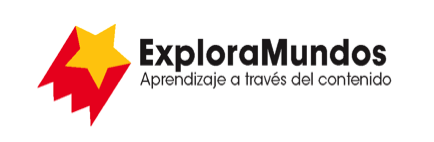 Niveles Q, R, S: Investigaciones
Una mano amigaParte 5: Presenta y comparteMira toda la información que reuniste durante tu investigación.¿Cuáles son las ideas más importantes sobre las personas que ayudan a los necesitados?Escribe las ideas más importantes en una tabla.Cuando termines, asegúrate de guardar este archivo.VoluntariosTrabajadores pagadosOrganizaciones de ayudaDesastres naturalesEmergencias sanitariasPobrezaViolencia y guerraProblemas ambientales